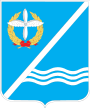 МЕСТНАЯ АДМИНИСТРАЦИЯКАЧИНСКОГО МУНИЦИПАЛЬНОГО ОКРУГАПОСТАНОВЛЕНИЕ№ 83-МАОб утверждении Правил принятия решений о заключении муниципальных контрактов на выполнение работ, оказание услуг для обеспечения муниципальных нужд внутригородского муниципального образования города Севастополя Качинский муниципальный округ на срок, превышающий срок действия утвержденных лимитов бюджетных обязательствВ соответствии со ст.72 Бюджетного кодекса Российской Федерации,  Уставом внутригородского муниципального образования города Севастополя Качинский муниципальный округ, ПОСТАНОВЛЯЕТ:Утвердить Правила принятия решений о заключении муниципальных контрактов на выполнение работ, оказание услуг для обеспечения муниципальных нужд внутригородского муниципального образования города Севастополя Качинский муниципальный округ на срок, превышающий срок действия утвержденных лимитов бюджетных обязательств (Приложение 1).2.  Обнародовать данное постановление путём размещения его полного текста на информационном стенде для официальной информации Качинского муниципального округа и на официальном сайте местной администрации внутригородского муниципального образования города Севастополя Качинский муниципальный округ.3. Настоящее постановление вступает в силу с момента его обнародования.4. Контроль за исполнением настоящего  постановления  оставляю за собой.                                                                                                          Приложение 1                                                                                                  к постановлению местной администрации                                                                                                 внутригородского муниципального                                                                                                    образования города Севастополя                                                                                                   Качинский муниципальный округ                                                                                                    от 11 августа 2017 года №83-МАПРАВИЛАпринятия решений о заключении муниципальных контрактов на выполнение работ, оказание услуг для обеспечения муниципальных нужд внутригородского муниципального образования города Севастополя Качинский муниципальный округ на срок, превышающий срок действия утвержденных лимитов бюджетных обязательствНастоящие Правила определяют правила принятия решений о заключении муниципальных контрактов на выполнение работ, оказание услуг для обеспечения нужд внутригородского муниципального образования города Севастополя Качинский муниципальный округ, осуществляемых в соответствии с законодательством Российской Федерации о контрактной системе в сфере закупок товаров, работ, услуг для обеспечения государственных и муниципальных нужд, на срок, превышающий в случаях, установленных Бюджетным кодексом Российской Федерации, срок действия  утвержденных лимитов бюджетных обязательств.Муниципальные заказчики вправе заключать муниципальные контракты на выполнение работ, оказание услуг для обеспечения муниципальных нужд внутригородского муниципального образования города Севастополя Качинский муниципальный округ, длительность производственного цикла выполнения, оказания которых превышает срок действия утвержденных лимитов бюджетных обязательств (далее – долгосрочные муниципальные контракты), в пределах средств, установленных на соответствующие цели решениями о подготовке и реализации бюджетных инвестиций в объекты муниципальной собственности, принимаемыми в соответствии со статьей 79 Бюджетного кодекса Российской Федерации, на срок реализации указанных решений в форме распоряжений местной администрации внутригородского муниципального образования города Севастополя Качинский муниципальный округ.Иные долгосрочные муниципальные контракты могут заключаться на срок и в пределах средств, которые предусмотрены распоряжением местной администрации внутригородского муниципального образования города Севастополя Качинский муниципальный округ о заключении соответствующих муниципальных контрактов.Распоряжением местной администрации внутригородского муниципального образования города Севастополя Качинский муниципальный округ о заключении указанных в пунктах 2 и 3 настоящего Порядка долгосрочных муниципальных контрактов утверждаются:Планируемые результаты выполнения работ (оказания услуг);Описание состава работ (услуг);Предельный срок выполнения работ (оказания услуг) с учетом сроков, необходимых для определения подрядчиков, исполнителей;Предельный объем средств на выполнение долгосрочного муниципального контракта с разбивкой по годам.В случае необходимости в распоряжение местной администрации внутригородского муниципального образования города Севастополя Качинский муниципальный округ включается пункт о приведении с соответствие с утвержденными муниципальными программами показателей, сроков, объемов средств, наименований работ (услуг).При заключении долгосрочного муниципального контракта за счет средств бюджетов бюджетной системы Российской Федерации с распоряжении о заключении долгосрочного муниципального контракта должен быть указан объем средств с разбивкой по бюджетам бюджетной системы Российской Федерации.Распоряжение местной администрации внутригородского муниципального образования города Севастополя Качинский муниципальный округ о заключении долгосрочного муниципального контракта принимается в следующем порядке:Проект распоряжение местной администрации внутригородского муниципального образования города Севастополя Качинский муниципальный округ (далее – проект распоряжения) и пояснительная запис5ка к нему направляются главным распорядителем средств бюджета внутригородского муниципального образования города Севастополя Качинский муниципальный округ, являющимся муниципальным заказчиком по муниципальному контракту, на согласование в финансовый орган местной администрации внутригородского муниципального образования города Севастополя Качинский муниципальный округ;Финансовый орган местной администрации с срок, не превышающий 10 рабочих дней, согласовывает представленный проект распоряжения при соблюдении следующих условий:- непревышение предельного объема средств, предусматриваемых на оплату муниципального контракта в текущем финансовом году и плановом периоде, над объемом бюджетных ассигнований, предусмотренных в сводной бюджетной росписи;- непревышение годового предельного объема средств, предусматриваемых на оплату долгосрочного муниципального контракта  за пределами текущего финансового года или планового периода, над максимальным годовым объемом бюджетных ассигнований, предусмотренных на оплату контракта в пределах планового периода (в текущем финансовом году);6.3. последующее согласование проекта распоряжения местной администрации до его предоставления на подпись осуществляется главным распорядителем средств бюджета местной администрации в установленном порядке.ЛИСТ ОЗНАКОМЛЕНИЯс постановлением местной администрации Качинского муниципального округа от 11.08.2017 № 83-МА «Об утверждении Правил принятия решений о заключении муниципальных контрактов на выполнение работ, оказание услуг для обеспечения муниципальных нужд внутригородского муниципального образования города Севастополя Качинский муниципальный округ на срок, превышающий срок действия утвержденных лимитов бюджетных обязательств»11 августа2017годапгт. КачаГлава ВМО Качинский МО, исполняющий полномочия председателя Совета,Глава местной администрацииН.М. ГерасимГлава ВМО Качинский МО, исполняющий полномочия председателя Совета,Глава местной администрацииН.М. ГерасимЗаместитель Главы местной администрации – Руководитель аппаратаР.А. ТишкоНачальник отдела ЖКХМ.А. АметоваНачальник финансово-экономического отделаТ.С. ГладковаГлавный специалист финансово-экономического отделаЮ.П. Курбатова